SEC Form 4FORM 4Check this box if no longer subject to Section 16. Form 4 or Form 5 obligations may continue. See Instruction 1(b).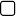 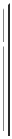 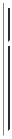 or Section 30(h) of the Investment Company Act of 1940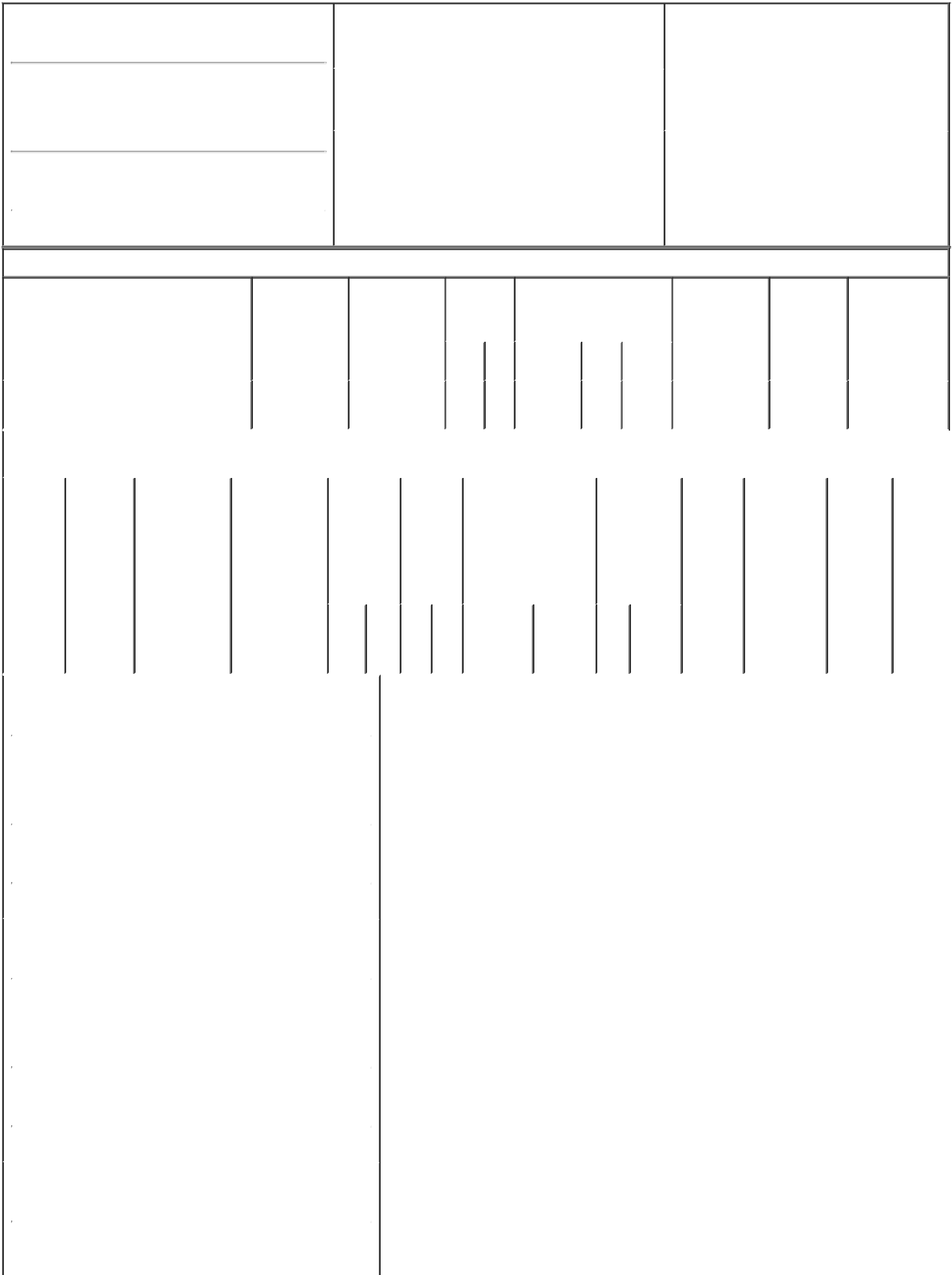 1. Name and Address of Reporting Person*Global Infrastructure Investors III, LLC(Last)	(First)	(Middle)1345 AVENUE OF THE AMERICAS, 30TH FLOORLine)Table I - Non-Derivative Securities Acquired, Disposed of, or Beneficially Owned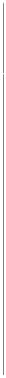 1345 AVENUE OF THE AMERICAS,30TH FLOOR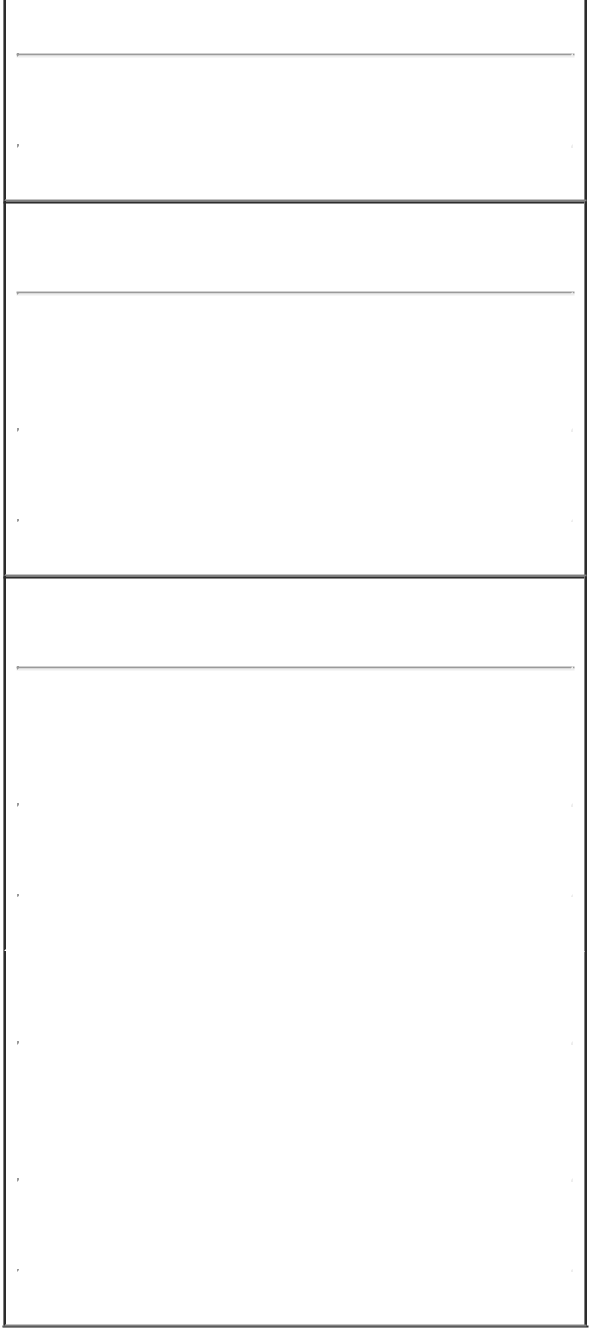 1. Name and Address of Reporting Person*GIP III Zephyr Midco Holdings, L.P.1. Name and Address of Reporting Person*GIP III Zephyr Acquisition Partners L.P.Explanation of Responses:Reflects the forfeiture of shares of restricted stock of the Issuer previously granted by Clearway Energy Group LLC ("Clearway Energy Group") under its Long Term Equity Incentive Program to one or more of its employees.Reflects securities held directly by Clearway Energy Group. Zephyr Holdings GP, LLC ("Zephyr GP") is the general partner of GIP III Zephyr Acquisition Partners, L.P. ("Zephyr") which is the sole member of Clearway Energy Group. Zephyr GP is owned by GIP III Zephyr Midco Holdings, L.P. ("Midco") and TotalEnergies Renewables USA, LLC. Global Infrastructure Investors III, LLC ("Global Investors") is the sole general partner of Global Infrastructure GP III, L.P. ("Global GP"), which is the general partner of Midco. As a result, each of Zephyr GP, Zephyr, Midco, Global GP and Global Investors, may be deemed to share beneficial ownership of the securities owned by Clearway Energy Group.Adebayo Ogunlesi, Jonathan Bram, William Brilliant, Matthew Harris, Michael McGhee, Rajaram Rao, William Woodburn, Salim Samaha and Robert O'Brien, as the voting members of the Investment Committee of Global Investors, may be deemed to share beneficial ownership of the Issuer securities beneficially owned by Global Investors. Such individuals expressly disclaim any such beneficial ownership.Each of the Reporting Persons disclaims beneficial ownership of the securities reported herein, except to the extent of such Reporting Person's pecuniary interest therein, and, pursuant to Rule 16a-1(a)(4) under the Securities Exchange Act of 1934, each of the Reporting Persons states that the inclusion of these securities in this report shall not be deemed an admission of beneficial ownership of the securities reported herein for purposes of Section 16 or for any other purpose.GLOBAL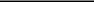 INFRASTRUCTURE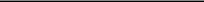 INVESTORS III, LLC By: /s/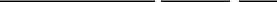 Jonathan Bram Name: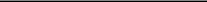 Jonathan Bram Title: President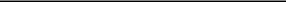 GLOBAL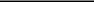 INFRASTRUCTURE GP III,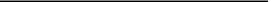 L.P. By: Global Infrastructure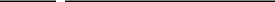 Investors III, LLC, its general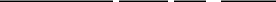 partner By: /s/ Gregg Myers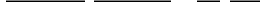 Name: Gregg Myers Title: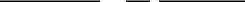 Chief Financial Officer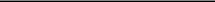 GIP III ZEPHYR MIDCO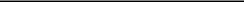 HOLDINGS, L.P. By: Global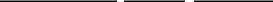 Infrastructure GP III, L.P., its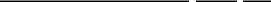 general partner By: Global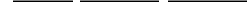 Infrastructure Investors III,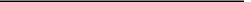 LLC, its general partner By: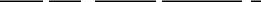 /s/ Gregg Myers Name: Gregg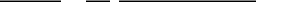 10/12/2022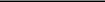 10/12/2022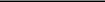 10/12/2022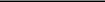 Myers Title: Chief Financial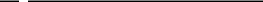 Officer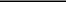 ZEPHYR HOLDINGS GP,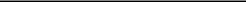 LLC By: /s/ Jonathan Bram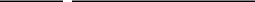 Name: Jonathan Bram Title: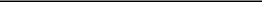 Officer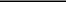 GIP III ZEPHYR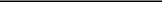 ACQUISITION PARTNERS,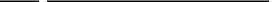 L.P. By: Zephyr Holdings GP,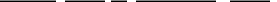 LLC, its general partner By: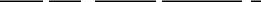 /s/ Gregg Myers Name: Gregg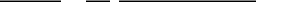 Myers Title: Chief Financial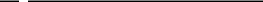 Officer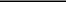 CLEARWAY ENERGY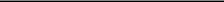 GROUP LLC By: /s/ Stacy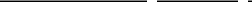 Colby-King Name: Stacy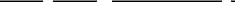 Colby-King Title: VP of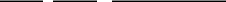 Human Resources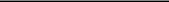 10/12/2022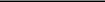 10/12/2022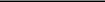 10/12/2022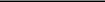 ** Signature of Reporting Person	DateReminder: Report on a separate line for each class of securities beneficially owned directly or indirectly.* If the form is filed by more than one reporting person, see Instruction 4 (b)(v).Intentional misstatements or omissions of facts constitute Federal Criminal Violations See 18 U.S.C. 1001 and 15 U.S.C. 78ff(a). Note: File three copies of this Form, one of which must be manually signed. If space is insufficient, see Instruction 6 for procedure.Persons who respond to the collection of information contained in this form are not required to respond unless the form displays a currently valid OMB Number.UNITED STATES SECURITIES AND EXCHANGE COMMISSIONWashington, D.C. 20549Washington, D.C. 20549OMB APPROVALOMB APPROVALOMB APPROVALOMB APPROVALOMB APPROVALOMB APPROVALSTATEMENT OF CHANGES IN BENEFICIAL OWNERSHIPSTATEMENT OF CHANGES IN BENEFICIAL OWNERSHIPOMB Number:3235-0287STATEMENT OF CHANGES IN BENEFICIAL OWNERSHIPEstimated average burdenEstimated average burdenEstimated average burdenEstimated average burdenEstimated average burdenEstimated average burdenFiled pursuant to Section 16(a) of the Securities Exchange Act of 1934hours per response:0.5Filed pursuant to Section 16(a) of the Securities Exchange Act of 1934Filed pursuant to Section 16(a) of the Securities Exchange Act of 1934(Street)(Street)NEW YORKNY10105(City)(State)(Zip)2.2.Issuer Name and Ticker or Trading SymbolIssuer Name and Ticker or Trading Symbol5.Relationship of Reporting Person(s) to IssuerRelationship of Reporting Person(s) to IssuerClearway Energy, Inc. [ CWEN ]Clearway Energy, Inc. [ CWEN ]Clearway Energy, Inc. [ CWEN ](Check all applicable)(Check all applicable)(Check all applicable)(Check all applicable)X   DirectorX   10% OwnerX   DirectorX   10% OwnerOfficer (give titleOther (specifyOfficer (give titleOther (specify3.3.Date of Earliest Transaction (Month/Day/Year)Date of Earliest Transaction (Month/Day/Year)below)below)10/07/202210/07/202210/07/20224.4.If Amendment, Date of Original Filed (Month/Day/Year)If Amendment, Date of Original Filed (Month/Day/Year)6.Individual or Joint/Group Filing (Check ApplicableIndividual or Joint/Group Filing (Check ApplicableForm filed by One Reporting PersonXForm filed by More than One ReportingXPersonPerson1. Title of Security (Instr. 3)1. Title of Security (Instr. 3)1. Title of Security (Instr. 3)1. Title of Security (Instr. 3)1. Title of Security (Instr. 3)2. Transaction2. Transaction2A. Deemed2A. Deemed2A. Deemed2A. Deemed2A. Deemed2A. Deemed3.4. Securities Acquired (A) or4. Securities Acquired (A) or4. Securities Acquired (A) or4. Securities Acquired (A) or5. Amount of5. Amount of6. Ownership6. Ownership7. Nature of7. Nature of7. Nature of7. Nature ofDateDateExecution Date,Execution Date,Execution Date,Execution Date,Execution Date,Execution Date,TransactionTransactionDisposed Of (D) (Instr. 3, 4Disposed Of (D) (Instr. 3, 4Disposed Of (D) (Instr. 3, 4Disposed Of (D) (Instr. 3, 4SecuritiesSecuritiesForm: DirectForm: DirectIndirect BeneficialIndirect BeneficialIndirect BeneficialIndirect Beneficial(Month/Day/Year)  if any(Month/Day/Year)  if any(Month/Day/Year)  if any(Month/Day/Year)  if any(Month/Day/Year)  if any(Month/Day/Year)  if anyCode (Instr.Code (Instr.and 5)BeneficiallyBeneficially(D) orOwnership (Instr.Ownership (Instr.Ownership (Instr.Ownership (Instr.(Month/Day/Year)(Month/Day/Year)(Month/Day/Year)(Month/Day/Year)(Month/Day/Year)(Month/Day/Year)8)OwnedOwnedIndirect (I)4)FollowingFollowing(Instr. 4)(A) orReportedReportedCode  VCode  VAmount(A) orPricePriceTransaction(s)Transaction(s)(D)(Instr. 3 and 4)(Instr. 3 and 4)Class C Common StockClass C Common StockClass C Common StockClass C Common StockClass C Common Stock10/07/202210/07/202210/07/202210/07/2022J(1)J(1)1,278A(1)72,30172,301ISeeClass C Common StockClass C Common StockClass C Common StockClass C Common StockClass C Common Stock10/07/202210/07/202210/07/202210/07/2022J(1)J(1)1,278A(1)72,30172,301Ifootnotes(2)(3)(4)footnotes(2)(3)(4)footnotes(2)(3)(4)footnotes(2)(3)(4)footnotes(2)(3)(4)footnotes(2)(3)(4)footnotes(2)(3)(4)footnotes(2)(3)(4)Table II - Derivative Securities Acquired, Disposed of, or Beneficially OwnedTable II - Derivative Securities Acquired, Disposed of, or Beneficially OwnedTable II - Derivative Securities Acquired, Disposed of, or Beneficially OwnedTable II - Derivative Securities Acquired, Disposed of, or Beneficially OwnedTable II - Derivative Securities Acquired, Disposed of, or Beneficially OwnedTable II - Derivative Securities Acquired, Disposed of, or Beneficially OwnedTable II - Derivative Securities Acquired, Disposed of, or Beneficially OwnedTable II - Derivative Securities Acquired, Disposed of, or Beneficially OwnedTable II - Derivative Securities Acquired, Disposed of, or Beneficially OwnedTable II - Derivative Securities Acquired, Disposed of, or Beneficially OwnedTable II - Derivative Securities Acquired, Disposed of, or Beneficially OwnedTable II - Derivative Securities Acquired, Disposed of, or Beneficially OwnedTable II - Derivative Securities Acquired, Disposed of, or Beneficially OwnedTable II - Derivative Securities Acquired, Disposed of, or Beneficially OwnedTable II - Derivative Securities Acquired, Disposed of, or Beneficially OwnedTable II - Derivative Securities Acquired, Disposed of, or Beneficially OwnedTable II - Derivative Securities Acquired, Disposed of, or Beneficially OwnedTable II - Derivative Securities Acquired, Disposed of, or Beneficially OwnedTable II - Derivative Securities Acquired, Disposed of, or Beneficially Owned(e.g., puts, calls, warrants, options, convertible securities)(e.g., puts, calls, warrants, options, convertible securities)(e.g., puts, calls, warrants, options, convertible securities)(e.g., puts, calls, warrants, options, convertible securities)(e.g., puts, calls, warrants, options, convertible securities)(e.g., puts, calls, warrants, options, convertible securities)(e.g., puts, calls, warrants, options, convertible securities)(e.g., puts, calls, warrants, options, convertible securities)(e.g., puts, calls, warrants, options, convertible securities)(e.g., puts, calls, warrants, options, convertible securities)(e.g., puts, calls, warrants, options, convertible securities)(e.g., puts, calls, warrants, options, convertible securities)(e.g., puts, calls, warrants, options, convertible securities)(e.g., puts, calls, warrants, options, convertible securities)(e.g., puts, calls, warrants, options, convertible securities)(e.g., puts, calls, warrants, options, convertible securities)1. Title of1. Title of2.3. Transaction3. Transaction3A. Deemed3A. Deemed3A. Deemed4.5. Number5. Number5. Number6. Date Exercisable and6. Date Exercisable and7. Title and7. Title and7. Title and8. Price of9. Number of10.11. Nature11. Nature11. NatureDerivativeDerivativeConversionDateDateExecution Date,Execution Date,Execution Date,TransactionTransactionTransactionTransactionofofExpiration DateExpiration DateAmount ofAmount ofAmount ofDerivativederivativeOwnershipOwnershipof Indirectof Indirectof IndirectSecuritySecurityor Exercise(Month/Day/Year)(Month/Day/Year)if anyif anyif anyCode (Instr.Code (Instr.Code (Instr.Code (Instr.DerivativeDerivativeDerivative(Month/Day/Year)(Month/Day/Year)SecuritiesSecuritiesSecuritiesSecuritySecuritiesForm:Form:BeneficialBeneficialBeneficial(Instr. 3)(Instr. 3)Price of(Month/Day/Year)(Month/Day/Year)(Month/Day/Year)8)SecuritiesSecuritiesSecuritiesUnderlyingUnderlyingUnderlying(Instr. 5)BeneficiallyDirect (D)Direct (D)OwnershipOwnershipOwnershipDerivativeAcquiredAcquiredDerivativeDerivativeDerivativeOwnedor Indirector Indirect(Instr. 4)(Instr. 4)(Instr. 4)Security(A) or(A) orSecurity (Instr.Security (Instr.Security (Instr.Following(I) (Instr. 4)(I) (Instr. 4)DisposedDisposedDisposed3 and 4)3 and 4)3 and 4)Reportedof (D)of (D)Transaction(s)(Instr. 3, 4(Instr. 3, 4(Instr. 3, 4(Instr. 4)and 5)and 5)AmountAmountororNumberNumberDateExpirationExpirationofofCode  VCode  VCode  VCode  V(A)   (D)(A)   (D)(A)   (D)Exercisable  DateExercisable  DateTitleSharesShares1. Name and Address of Reporting Person*1. Name and Address of Reporting Person*1. Name and Address of Reporting Person*1. Name and Address of Reporting Person*1. Name and Address of Reporting Person*Global Infrastructure Investors III, LLCGlobal Infrastructure Investors III, LLCGlobal Infrastructure Investors III, LLCGlobal Infrastructure Investors III, LLCGlobal Infrastructure Investors III, LLCGlobal Infrastructure Investors III, LLCGlobal Infrastructure Investors III, LLC(Last)(First)(First)(Middle)(Middle)(Middle)1345 AVENUE OF THE AMERICAS,1345 AVENUE OF THE AMERICAS,1345 AVENUE OF THE AMERICAS,1345 AVENUE OF THE AMERICAS,1345 AVENUE OF THE AMERICAS,1345 AVENUE OF THE AMERICAS,1345 AVENUE OF THE AMERICAS,30TH FLOOR30TH FLOOR(Street)(Street)NEW YORKNEW YORKNYNY1010510105(City)(State)(State)(Zip)(Zip)(Zip)1. Name and Address of Reporting Person*1. Name and Address of Reporting Person*1. Name and Address of Reporting Person*1. Name and Address of Reporting Person*1. Name and Address of Reporting Person*Global Infrastructure GP III, L.P.Global Infrastructure GP III, L.P.Global Infrastructure GP III, L.P.Global Infrastructure GP III, L.P.Global Infrastructure GP III, L.P.Global Infrastructure GP III, L.P.Global Infrastructure GP III, L.P.(Last)(First)(First)(Middle)(Middle)(Middle)1345 AVENUE OF THE AMERICAS,1345 AVENUE OF THE AMERICAS,1345 AVENUE OF THE AMERICAS,1345 AVENUE OF THE AMERICAS,1345 AVENUE OF THE AMERICAS,1345 AVENUE OF THE AMERICAS,1345 AVENUE OF THE AMERICAS,30TH FLOOR30TH FLOOR(Street)(Street)NEW YORKNEW YORKNYNY1010510105(City)(State)(State)(Zip)(Zip)(Zip)1. Name and Address of Reporting Person*1. Name and Address of Reporting Person*1. Name and Address of Reporting Person*1. Name and Address of Reporting Person*1. Name and Address of Reporting Person*Zephyr Holdings GP, LLCZephyr Holdings GP, LLCZephyr Holdings GP, LLCZephyr Holdings GP, LLC(Last)(First)(First)(Middle)(Middle)(Middle)(Street)(Street)NEW YORKNY10105(City)(State)(Zip)(Last)(First)(Middle)1345 AVENUE OF THE AMERICAS,1345 AVENUE OF THE AMERICAS,30TH FLOOR(Street)(Street)NEW YORKNY10105(City)(State)(Zip)(Last)(First)(First)(Middle)(Middle)1345 AVENUE OF THE AMERICAS,1345 AVENUE OF THE AMERICAS,1345 AVENUE OF THE AMERICAS,30TH FLOOR(Street)(Street)NEW YORKNYNY10105(City)(State)(State)(Zip)(Zip)1. Name and Address of Reporting Person*1. Name and Address of Reporting Person*1. Name and Address of Reporting Person*1. Name and Address of Reporting Person*Clearway Energy Group LLCClearway Energy Group LLCClearway Energy Group LLC(Last)(First)(First)(Middle)(Middle)1345 AVENUE OF THE AMERICAS,1345 AVENUE OF THE AMERICAS,1345 AVENUE OF THE AMERICAS,30TH FLOOR(Street)(Street)NEW YORKNYNY10105(City)(State)(State)(Zip)(Zip)